Épreuve composéeDeuxième partie : Étude d’un document (4 points)Vous présenterez le document puis vous comparerez l’évolution du recours au crédit des entreprises de la zone euro à celle des États-Unis entre 2002 et 2013.Évolution du crédit aux entreprises (taux de croissance annuel, en %)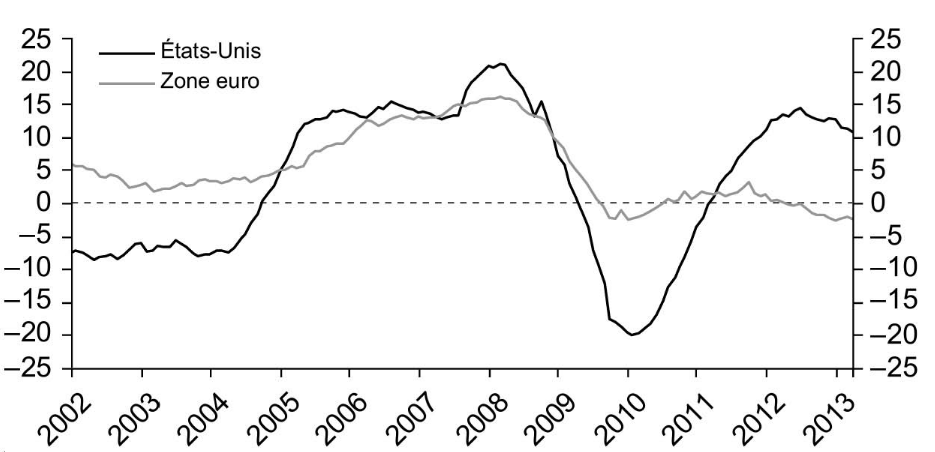 Source : D’après données Datastream ; Federal Reserve (banque centrale américaine) ; Banque centrale européenne ; banque Natixis.